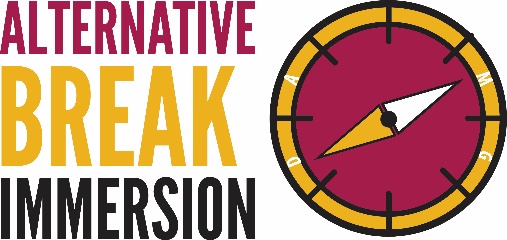 Bethlehem Farm: Talcott, WVEmergency Contact information
Students will not have access to cell phones during the trip. If a student needs to be reached in the case of an emergency by family, please contact:
Campus Ministry:  773-508-2200 (Monday-Friday; 8:30am-5pm)
Allison Loecke: 773-508-6065/aloecke@luc.edu
In the event of an afterhours Emergency only, please call Campus Safety at 773-508-6039FocusHome repair with focus on ABI pillars and Appalachian culture  Site Mailing AddressPO Box 415 Talcott, WV 24981Physical Address572 Bethlehem Farm Lane; Alderson WV 24910Site ContactEric Fitts Emailbethlehemfarm@gmail.comTelephone Number (s)304-445-7143Websitewww.bethlehemfarm.net What to ExpectThe ABI experience is shaped by the four pillars: build community, deepen faith, live simply, do justice. Students and staff will spend the week exploring these pillars in the context of an immersion experience. Lodging, all meals, evening activities and worksites (painting, decks, roofs, drywall etc) are coordinated by the staff at Bethlehem Farm.  LUC will join up to 3 other groups from other colleges for the week and will be split into work groups with these schools. This is a Catholic, faith based organization (started by LUC alums) that is inclusive and welcoming of all people!  A typical day involves morning and evening prayer (students will have a chance to help plan one of the prayers with their work group) morning chores, a home repair worksite and plenty of time for games, conversation and community time. The pastoral letters of the Catholic Bishops of Appalachia, This Land is Home to Me and At Home in the Web of Life are good preparation for this trip! Housing DetailsDormitory style bunks separated by gender identity; some smaller, shared rooms availableTime and Distance10.5 hours (plus timezone change to EST); 600 milesTravel NotesGroup should eat dinner prior to arriving at BF on Sunday between 7-8pm EST-please call if you will be late!  Group will depart Bethlehem Farm on Saturday morning about 10 am. Find directions at http://bethlehemfarm.net/directions Do not follow GPS as it could lead you onto old logging roads!!2018 Information 2018 Information Dates:Sunday, March 4th-Saturday, March 10th Student LeadersName, phone, emailDepart LUCSunday, March 4th 6:30 am sharpArrive LUCSaturday, March 10th in the eveningVehicle Information2 rented mini vans; Drivers must be 21 and certified by LUC Packing ListSleeping bag or sheets and a blanketPillowTowelToiletries (soap, toothpaste etc)Work shirts (long & short sleeve shirts, sweatshirts)Work pants (Jeans or sturdy khaki pants-sweatpants are not suitable for the worksite)Work boots (warm and waterproof if you have them!) Warm socks (high cut socks to be worn with boots) Work glovesHat/bandannaLeisure clothes for after the worksite  Cold weather gear (hat, gloves, long underwear coat as needed)Rain gearSneakers (2 pairs of outdoor shoes total)Slippers or indoor shoesShower shoesPajamasJournal and penReusable water bottle FlashlightDriver’s license and medical emergency cardA little spending money for travel days/BFarm storeOptionalEarplugs (if snoring bothers you)Snacks for the car rideBook/games for free timeDirty laundry bagCameraYour favorite readings or stories for prayer planningWhat not to bring:Laptops, Ipads etc…Expensive jewelry or other valuables you don’t want to loseTobacco, drugs, or alcohol productsMake-up, curling irons, hair products etc..Weapons of any kindBottled water Weather in WV is unpredictable-please check the weather and plan accordingly! We will work outside even during the cold and rain so please be prepared and know that you will get dirty!Students should not wear any articles of clothing with foul language, advertisements for drugs or alcohol or anything that could be offensive or inappropriate within our host community.